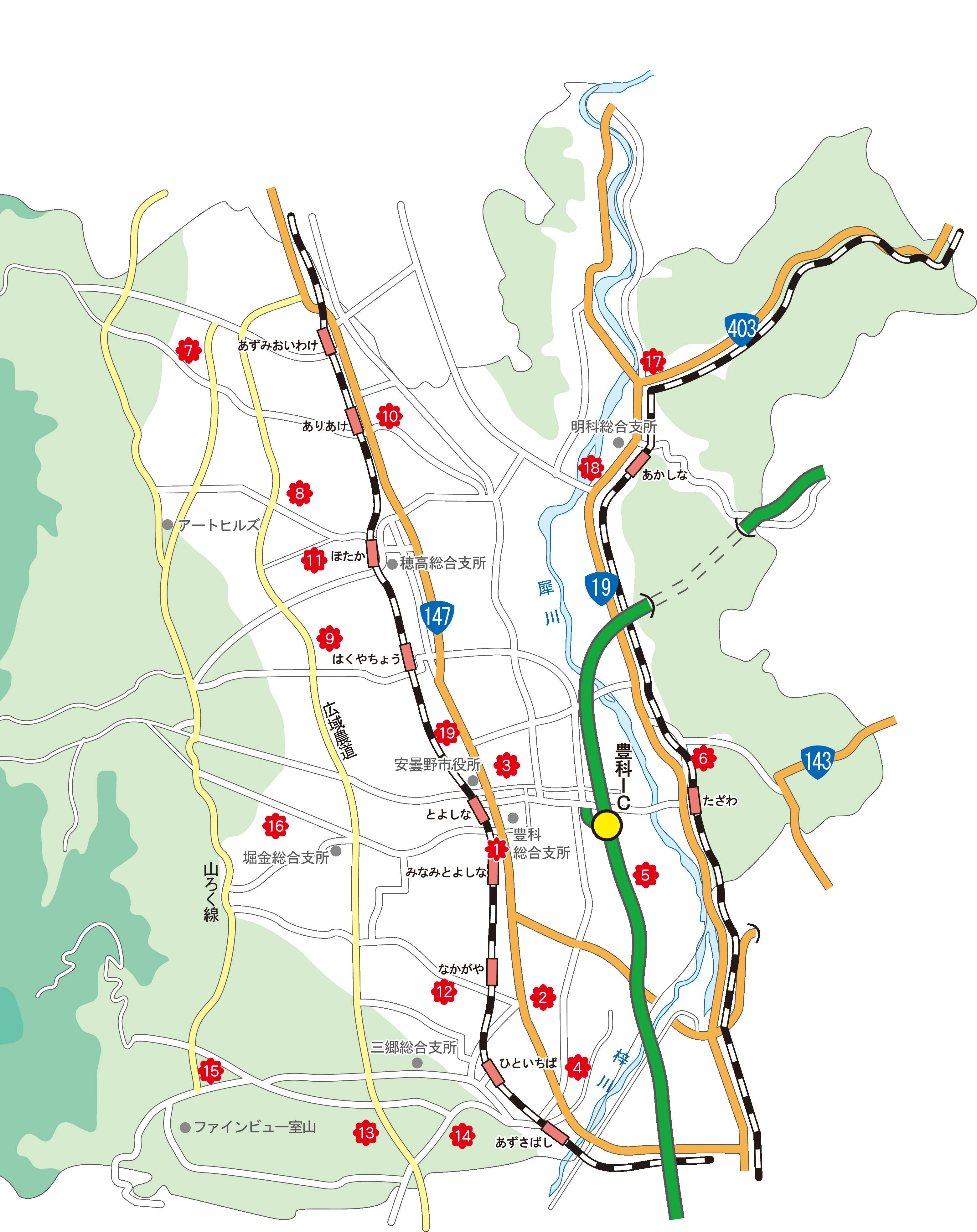 1豊科保育園8有明あおぞら保育園15三郷西部保育園2豊科南部保育園9西穂高保育園16堀金保育園3南穂高保育園10北穂高保育園17明科北保育園4たつみ保育園11穂高保育園18明科南保育園5アルプス保育園12三郷北部保育園19細萱保育園6上川手保育園13三郷南部保育園20穂高幼稚園7有明の森保育園14三郷東部保育園21認定やまぶきこども園